Заслушав и обсудив информацию начальника филиала КГБУ «Арсеньевская ветеринарная станция по борьбе с болезнями животных» Анучинская станция по борьбе с болезнями животных Е.В Евграшкина о ситуации сложившейся в связи с массовым заболеванием свиней ящуром на племенной ферме ООО «Русагро-Приморье», ООО «Мерси-трейд», ООО «Спасский бекон»,  и  подозрении на ящур в двух пунктах Уссурийского городского округа и Октябрьского района, в целях недопущения распространения ящура на территорию Анучинского муниципального района, комиссия по предупреждению и ликвидации чрезвычайных ситуаций и обеспечению пожарной безопасности  Анучинского муниципального района (далее-Комиссия)РЕШИЛА:1.Принять к сведению информацию начальника филиала КГБУ «Арсеньевская ветеринарная станция по борьбе с болезнями животных» Анучинская станция по борьбе с болезнями животных Е.В Евграшкиной.2 .Филиал КГБУ «Арсеньевская ветеринарная станция по борьбе с болезнями животных» Анучинская станция по борьбе с болезнями животных (Евграшкина), государственной ветеринарной инспекции Приморского края (Белоус), Уссурийскому отделу по ветеринарному и фитосанитарному надзору Управления Россельхознадзора по Приморскому краю и Сахалинской области (Шевцова), совместно со специалистами ветеринарной службы и главами сельских поселений Анучинского муниципального района (Дубовцев, Марчук, Сивоконь, Самойленко)- организовать разъяснительную работу среди населения и руководителей свиноводческих предприятий о мерах профилактики и предотвращения заноса вируса ящура на территорию Анучинского муниципального района. 2. Административной комиссии администрации  Анучинского муниципального района (Кобец) совместно с ОП №11 МВД РФ по Анучинскому району, Уссурийским отделом по ветеринарному и фитосанитарному надзору Управления Россельхознадзора по Приморскому краю и Сахалинской области (Шевцова), ФЭУ администрации Анучинского муниципального района (Бондарь) принять меры по исключению реализации продукции животного происхождения в неустановленных местах торговли, а также продаже мясных и молочных продуктов на ярмарках сезонного типа в Анучинском муниципальном районе3. Населению  района проводить самостоятельный убой животных только по согласованию и разрешению ветеринарного специалиста.4. Ходатайствовать перед  руководством КГБУ «Краевая противоэпизоотическая служба ПК» для недопущения возникновения ящура   о выделения препаратов для вакцинации поголовья  свиней в частном секторе в количестве 3000 доз.4. Рекомендовать главному врачу КГБУЗ «Анучинская центральная районная больница» (Пашовкина) обеспечить готовность медицинских учреждений по оказанию помощи населению при заболевании ящуром.5. Общему отделу администрации Анучинского муниципального района (Бурдейна) разместить настоящее решение в средствах массовой информации и на официальном сайте администрации района.6.Контроль за выполнением настоящего решения оставляю за собой. Глава Анучинского муниципального района, председатель КЧС и ПБ района                                               С.А. Понуровский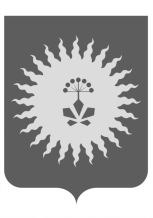 Администрация  Анучинского муниципального района Приморского краяКОМИССИЯ ПО ПРЕДУПРЕЖДЕНИЮ И ЛИКВИДАЦИИ
ЧРЕЗВЫЧАЙНЫХ СИТУАЦИЙ
И ОБЕСПЕЧЕНИЮ ПОЖАРНОЙ БЕЗОПАСНОСТИ РЕШЕНИЕ      31 января 2019 года                        с. Анучино                                 № 2О проведении комплекса мероприятий по предупреждению заноса и недопущению распространения ящура на территории  Анучинского муниципального района